ПРЕДВАРИТЕЛЬНАЯ ЗАЯВКА НА УЧАСТИЕВ ОТКРЫТОМ ШОУ-ЧЕМПИОНАТЕ АМЕРИКАНСКИХ МИНИАТЮРНЫХ ЛОШАДЕЙВ РАМКАХ II МЕЖДУНАРОДНОЙ ВЫСТАВКИ «КОННАЯ РОССИЯ»  29-30 августа 2015 г.Подача заявки означает согласие с условиями проведения Шоу-Чемпионата и Правилами АМНАПодпись владельца ______________________________    Дата ___________________Кличка лошадиКличка лошадиКличка лошади_______________________________________________________________________________________________________________________________________________________________________________________________________________________________________________________________________________________________________________________________________________________________________________________________________________________________________________________________________________________________________________________________________________________________________________________________________________________________________________________________________________________________________________________________________________________________________________________________________________________________________________________________________________________________________________________________________________________________________________________________________________________________________________________________________________________________________________________________________________________________________________________________________________________________________________________________________________________Владелец  (-цы)Владелец  (-цы)Владелец  (-цы)_________________________________________________________________________________________________________________________________________________________________________________________________________________________________________________________________________________________________________________________________________________________________________________________________________________________________________________________________________________________________________________________________________________________________________________________________________________________________________________________________________________________________________________________________________________________________________________________________________________________________________________________________________________________________________________________________________________________________________________________________________________________________________________________________________________________________________________________________________________________________________________________________________________________________________________________________________________________________________________________________Телефон ________________________________Телефон ________________________________Телефон ________________________________Телефон ________________________________Телефон ________________________________Телефон ________________________________Телефон ________________________________Телефон ________________________________Телефон ________________________________Телефон ________________________________Телефон ________________________________Телефон ________________________________           e-mail______________________________           e-mail______________________________           e-mail______________________________           e-mail______________________________           e-mail______________________________           e-mail______________________________           e-mail______________________________           e-mail______________________________           e-mail______________________________           e-mail______________________________           e-mail______________________________Клуб  ___________________________________Клуб  ___________________________________Клуб  ___________________________________Клуб  ___________________________________Клуб  ___________________________________Клуб  ___________________________________Клуб  ___________________________________Клуб  ___________________________________Клуб  ___________________________________Клуб  ___________________________________Клуб  ___________________________________Клуб  ___________________________________Клуб  ___________________________________Клуб  ___________________________________Клуб  ___________________________________Клуб  ___________________________________Клуб  ___________________________________Телефон или e-mail__________________Телефон или e-mail__________________Телефон или e-mail__________________Телефон или e-mail__________________Телефон или e-mail__________________Телефон или e-mail__________________Телефон или e-mail__________________Телефон или e-mail__________________Хендлер  ___________________________________________(имя, фамилия) Хендлер  ___________________________________________(имя, фамилия) Хендлер  ___________________________________________(имя, фамилия) Хендлер  ___________________________________________(имя, фамилия) Хендлер  ___________________________________________(имя, фамилия) Хендлер  ___________________________________________(имя, фамилия) Хендлер  ___________________________________________(имя, фамилия) Хендлер  ___________________________________________(имя, фамилия) Хендлер  ___________________________________________(имя, фамилия) Хендлер  ___________________________________________(имя, фамилия) Хендлер  ___________________________________________(имя, фамилия) Хендлер  ___________________________________________(имя, фамилия) Хендлер  ___________________________________________(имя, фамилия) Хендлер  ___________________________________________(имя, фамилия) Хендлер  ___________________________________________(имя, фамилия) Хендлер  ___________________________________________(имя, фамилия) Хендлер  ___________________________________________(имя, фамилия) Хендлер  ___________________________________________(имя, фамилия) Хендлер  ___________________________________________(имя, фамилия) Дата рождения ____________Дата рождения ____________Дата рождения ____________Дата рождения ____________Дата рождения ____________Дата рождения ____________Дата рождения ____________ИНФОРМАЦИЯ О ЛОШАДИИНФОРМАЦИЯ О ЛОШАДИИНФОРМАЦИЯ О ЛОШАДИИНФОРМАЦИЯ О ЛОШАДИИНФОРМАЦИЯ О ЛОШАДИИНФОРМАЦИЯ О ЛОШАДИИНФОРМАЦИЯ О ЛОШАДИИНФОРМАЦИЯ О ЛОШАДИИНФОРМАЦИЯ О ЛОШАДИИНФОРМАЦИЯ О ЛОШАДИИНФОРМАЦИЯ О ЛОШАДИИНФОРМАЦИЯ О ЛОШАДИИНФОРМАЦИЯ О ЛОШАДИИНФОРМАЦИЯ О ЛОШАДИИНФОРМАЦИЯ О ЛОШАДИИНФОРМАЦИЯ О ЛОШАДИИНФОРМАЦИЯ О ЛОШАДИИНФОРМАЦИЯ О ЛОШАДИИНФОРМАЦИЯ О ЛОШАДИИНФОРМАЦИЯ О ЛОШАДИИНФОРМАЦИЯ О ЛОШАДИИНФОРМАЦИЯ О ЛОШАДИИНФОРМАЦИЯ О ЛОШАДИИНФОРМАЦИЯ О ЛОШАДИИНФОРМАЦИЯ О ЛОШАДИстрана рождения  и № паспорта лошади  __________________________  страна рождения  и № паспорта лошади  __________________________  страна рождения  и № паспорта лошади  __________________________  страна рождения  и № паспорта лошади  __________________________  страна рождения  и № паспорта лошади  __________________________  страна рождения  и № паспорта лошади  __________________________  страна рождения  и № паспорта лошади  __________________________  страна рождения  и № паспорта лошади  __________________________  страна рождения  и № паспорта лошади  __________________________  страна рождения  и № паспорта лошади  __________________________  № паспорта лошади ВНИИК  _________________________________        № паспорта лошади ВНИИК  _________________________________        № паспорта лошади ВНИИК  _________________________________        № паспорта лошади ВНИИК  _________________________________        № паспорта лошади ВНИИК  _________________________________        № паспорта лошади ВНИИК  _________________________________        № паспорта лошади ВНИИК  _________________________________        № паспорта лошади ВНИИК  _________________________________        № паспорта лошади ВНИИК  _________________________________        № паспорта лошади ВНИИК  _________________________________        № паспорта лошади ВНИИК  _________________________________        № паспорта лошади ВНИИК  _________________________________        Заводчик: Заводчик: ____________________________________________________________________________________________________________________________________________________________________________________________________________________________________________________________________________________________________________________________________________________________________________________________________________________________________________________________________________________________________________________________________________________________________________________________________________________________________________________________________________________________________________________________________________________________________________________________________________________________________________________________________________________________________________________________________________________________________________________________________________________________________________________________________________________________________________________________________________Год рождения                                  ____________		Год рождения                                  ____________		Год рождения                                  ____________		Год рождения                                  ____________		Год рождения                                  ____________		Год рождения                                  ____________		Пол 	              _____________Пол 	              _____________Пол 	              _____________Пол 	              _____________Пол 	              _____________Пол 	              _____________Пол 	              _____________Пол 	              _____________Пол 	              _____________Пол 	              _____________Пол 	              _____________Пол 	              _____________Пол 	              _____________Масть_________________________Масть_________________________Масть_________________________Масть_________________________Масть_________________________Отец	______________________________________Отец	______________________________________Отец	______________________________________Отец	______________________________________Отец	______________________________________Отец	______________________________________Отец	______________________________________Отец	______________________________________Отец	______________________________________Отец	______________________________________Отец	______________________________________Мать____________________________________________Мать____________________________________________Мать____________________________________________Мать____________________________________________Мать____________________________________________Мать____________________________________________Мать____________________________________________Мать____________________________________________Мать____________________________________________Мать____________________________________________Мать____________________________________________Мать____________________________________________ОТМЕТИТЬ НУЖНОЕ:  29.08.2015ОТМЕТИТЬ НУЖНОЕ:  29.08.2015ОТМЕТИТЬ НУЖНОЕ:  29.08.2015ОТМЕТИТЬ НУЖНОЕ:  29.08.2015ОТМЕТИТЬ НУЖНОЕ:  29.08.2015ОТМЕТИТЬ НУЖНОЕ:  29.08.2015Измерение роста                  Семинар     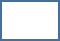 Измерение роста                  Семинар     Измерение роста                  Семинар     Измерение роста                  Семинар     Измерение роста                  Семинар     Измерение роста                  Семинар     Измерение роста                  Семинар     Измерение роста                  Семинар     Измерение роста                  Семинар     Измерение роста                  Семинар     Измерение роста                  Семинар     Измерение роста                  Семинар     Измерение роста                  Семинар     Измерение роста                  Семинар     Измерение роста                  Семинар     Измерение роста                  Семинар     Измерение роста                  Семинар     Измерение роста                  Семинар     Соответствующий Класс Показа  (Холтер)  30.08.2015Соответствующий Класс Показа  (Холтер)  30.08.2015Соответствующий Класс Показа  (Холтер)  30.08.2015Соответствующий Класс Показа  (Холтер)  30.08.2015Соответствующий Класс Показа  (Холтер)  30.08.2015Соответствующий Класс Показа  (Холтер)  30.08.2015Соответствующий Класс Показа  (Холтер)  30.08.2015№1№1№2а№2а№2а№2а№2в    №2в    №2в    №2в    №3№3№5№5№6№7№8№8№10Классы  Выступлений (Перформанс) 30.08.2015Классы  Выступлений (Перформанс) 30.08.2015Классы  Выступлений (Перформанс) 30.08.2015Классы  Выступлений (Перформанс) 30.08.2015Классы  Выступлений (Перформанс) 30.08.2015Классы  Выступлений (Перформанс) 30.08.2015Класс 1 Конкурный (лошади 3-х лет и старше)    Класс 2 а Охотничий (на стиль)   юниоры (1-2 года)                              Класс  2в Охотничий (на стиль)   3 года и старше                   Класс 1 Конкурный (лошади 3-х лет и старше)    Класс 2 а Охотничий (на стиль)   юниоры (1-2 года)                              Класс  2в Охотничий (на стиль)   3 года и старше                   Класс 1 Конкурный (лошади 3-х лет и старше)    Класс 2 а Охотничий (на стиль)   юниоры (1-2 года)                              Класс  2в Охотничий (на стиль)   3 года и старше                   Класс 1 Конкурный (лошади 3-х лет и старше)    Класс 2 а Охотничий (на стиль)   юниоры (1-2 года)                              Класс  2в Охотничий (на стиль)   3 года и старше                   Класс 1 Конкурный (лошади 3-х лет и старше)    Класс 2 а Охотничий (на стиль)   юниоры (1-2 года)                              Класс  2в Охотничий (на стиль)   3 года и старше                   Класс 1 Конкурный (лошади 3-х лет и старше)    Класс 2 а Охотничий (на стиль)   юниоры (1-2 года)                              Класс  2в Охотничий (на стиль)   3 года и старше                   Класс 1 Конкурный (лошади 3-х лет и старше)    Класс 2 а Охотничий (на стиль)   юниоры (1-2 года)                              Класс  2в Охотничий (на стиль)   3 года и старше                   Класс 1 Конкурный (лошади 3-х лет и старше)    Класс 2 а Охотничий (на стиль)   юниоры (1-2 года)                              Класс  2в Охотничий (на стиль)   3 года и старше                   Класс 1 Конкурный (лошади 3-х лет и старше)    Класс 2 а Охотничий (на стиль)   юниоры (1-2 года)                              Класс  2в Охотничий (на стиль)   3 года и старше                   Класс 1 Конкурный (лошади 3-х лет и старше)    Класс 2 а Охотничий (на стиль)   юниоры (1-2 года)                              Класс  2в Охотничий (на стиль)   3 года и старше                   Класс 1 Конкурный (лошади 3-х лет и старше)    Класс 2 а Охотничий (на стиль)   юниоры (1-2 года)                              Класс  2в Охотничий (на стиль)   3 года и старше                   Класс 1 Конкурный (лошади 3-х лет и старше)    Класс 2 а Охотничий (на стиль)   юниоры (1-2 года)                              Класс  2в Охотничий (на стиль)   3 года и старше                   Класс 1 Конкурный (лошади 3-х лет и старше)    Класс 2 а Охотничий (на стиль)   юниоры (1-2 года)                              Класс  2в Охотничий (на стиль)   3 года и старше                   Класс 1 Конкурный (лошади 3-х лет и старше)    Класс 2 а Охотничий (на стиль)   юниоры (1-2 года)                              Класс  2в Охотничий (на стиль)   3 года и старше                   Класс 1 Конкурный (лошади 3-х лет и старше)    Класс 2 а Охотничий (на стиль)   юниоры (1-2 года)                              Класс  2в Охотничий (на стиль)   3 года и старше                   Класс 1 Конкурный (лошади 3-х лет и старше)    Класс 2 а Охотничий (на стиль)   юниоры (1-2 года)                              Класс  2в Охотничий (на стиль)   3 года и старше                   Класс 1 Конкурный (лошади 3-х лет и старше)    Класс 2 а Охотничий (на стиль)   юниоры (1-2 года)                              Класс  2в Охотничий (на стиль)   3 года и старше                   Класс 1 Конкурный (лошади 3-х лет и старше)    Класс 2 а Охотничий (на стиль)   юниоры (1-2 года)                              Класс  2в Охотничий (на стиль)   3 года и старше                   Класс 3  Показ с препятствиями                             Класс 3  Показ с препятствиями                             Класс 3  Показ с препятствиями                             Класс 3  Показ с препятствиями                             Класс 3  Показ с препятствиями                             Класс 3  Показ с препятствиями                             Класс 3  Показ с препятствиями                             Класс 3  Показ с препятствиями                             Класс 3  Показ с препятствиями                             Класс 3  Показ с препятствиями                             Класс 3  Показ с препятствиями                             Класс 3  Показ с препятствиями                             Класс 3  Показ с препятствиями                             Класс 3  Показ с препятствиями                             Класс 3  Показ с препятствиями                             Класс 3  Показ с препятствиями                             Класс 3  Показ с препятствиями                             Класс 3  Показ с препятствиями                             Класс 4 Драйвинг  - стиль  « Классик плежэ»                             Класс 4 Драйвинг  - стиль  « Классик плежэ»                             Класс 4 Драйвинг  - стиль  « Классик плежэ»                             Класс 4 Драйвинг  - стиль  « Классик плежэ»                             Класс 4 Драйвинг  - стиль  « Классик плежэ»                             Класс 4 Драйвинг  - стиль  « Классик плежэ»                             Класс 4 Драйвинг  - стиль  « Классик плежэ»                             Класс 4 Драйвинг  - стиль  « Классик плежэ»                             Класс 4 Драйвинг  - стиль  « Классик плежэ»                             Класс 4 Драйвинг  - стиль  « Классик плежэ»                             Класс 4 Драйвинг  - стиль  « Классик плежэ»                             Класс 4 Драйвинг  - стиль  « Классик плежэ»                             Класс 4 Драйвинг  - стиль  « Классик плежэ»                             Класс 4 Драйвинг  - стиль  « Классик плежэ»                             Класс 4 Драйвинг  - стиль  « Классик плежэ»                             Класс 4 Драйвинг  - стиль  « Классик плежэ»                             Класс 4 Драйвинг  - стиль  « Классик плежэ»                             Класс 4 Драйвинг  - стиль  « Классик плежэ»                             Класс 5 Драйвинг  - вокруг «бочек»                       Класс 5 Драйвинг  - вокруг «бочек»                       Класс 5 Драйвинг  - вокруг «бочек»                       Класс 5 Драйвинг  - вокруг «бочек»                       Класс 5 Драйвинг  - вокруг «бочек»                       Класс 5 Драйвинг  - вокруг «бочек»                       Класс 5 Драйвинг  - вокруг «бочек»                       Класс 5 Драйвинг  - вокруг «бочек»                       Класс 5 Драйвинг  - вокруг «бочек»                       Класс 5 Драйвинг  - вокруг «бочек»                       Класс 5 Драйвинг  - вокруг «бочек»                       Класс 5 Драйвинг  - вокруг «бочек»                       Класс 5 Драйвинг  - вокруг «бочек»                       Класс 5 Драйвинг  - вокруг «бочек»                       Класс 5 Драйвинг  - вокруг «бочек»                       Класс 5 Драйвинг  - вокруг «бочек»                       Класс 5 Драйвинг  - вокруг «бочек»                       Класс 5 Драйвинг  - вокруг «бочек»                       Класс 6 Класс Либерти («на свободе»)                 Класс 6 Класс Либерти («на свободе»)                 Класс 6 Класс Либерти («на свободе»)                 Класс 6 Класс Либерти («на свободе»)                 Класс 6 Класс Либерти («на свободе»)                 Класс 6 Класс Либерти («на свободе»)                 Класс 6 Класс Либерти («на свободе»)                 Класс 6 Класс Либерти («на свободе»)                 Класс 6 Класс Либерти («на свободе»)                 Класс 6 Класс Либерти («на свободе»)                 Класс 6 Класс Либерти («на свободе»)                 Класс 6 Класс Либерти («на свободе»)                 Класс 6 Класс Либерти («на свободе»)                 Класс 6 Класс Либерти («на свободе»)                 Класс 6 Класс Либерти («на свободе»)                 Класс 6 Класс Либерти («на свободе»)                 Класс 6 Класс Либерти («на свободе»)                 Класс 6 Класс Либерти («на свободе»)                 Класс 7 Костюмированный класс  юноши           Класс 7 Костюмированный класс  юноши           Класс 7 Костюмированный класс  юноши           Класс 7 Костюмированный класс  юноши           Класс 7 Костюмированный класс  юноши           Класс 7 Костюмированный класс  юноши           Класс 7 Костюмированный класс  юноши           Класс 7 Костюмированный класс  юноши           Класс 7 Костюмированный класс  юноши           Класс 7 Костюмированный класс  юноши           Класс 7 Костюмированный класс  юноши           Класс 7 Костюмированный класс  юноши           Класс 7 Костюмированный класс  юноши           Класс 7 Костюмированный класс  юноши           Класс 7 Костюмированный класс  юноши           Класс 7 Костюмированный класс  юноши           Класс 7 Костюмированный класс  юноши           Класс 7 Костюмированный класс  юноши           Класс 8 Костюмированный класс взрослые        Класс 8 Костюмированный класс взрослые        Класс 8 Костюмированный класс взрослые        Класс 8 Костюмированный класс взрослые        Класс 8 Костюмированный класс взрослые        Класс 8 Костюмированный класс взрослые        Класс 8 Костюмированный класс взрослые        Класс 8 Костюмированный класс взрослые        Класс 8 Костюмированный класс взрослые        Класс 8 Костюмированный класс взрослые        Класс 8 Костюмированный класс взрослые        Класс 8 Костюмированный класс взрослые        Класс 8 Костюмированный класс взрослые        Класс 8 Костюмированный класс взрослые        Класс 8 Костюмированный класс взрослые        Класс 8 Костюмированный класс взрослые        Класс 8 Костюмированный класс взрослые        Класс 8 Костюмированный класс взрослые        